Board of AssessorsMeeting AgendaMarch 11, 2024Revised5:30 p.m.		Assessors Meeting RoomMinutes of the 9/11/23, 10/16/23, 11/13/23, 2/5/24 for approval with signatures.Review and/or signWarrantsMV AbatementsMonthly MV/RE reportsAssessors’ evaluationArticles for Town MeetingCorrespondence – mail, emailsAdjourn public meeting to enter Executive SessionExecutive Session – discuss abatements and exemptions pursuant to MGL c30A §(a) (7) and MGL c59 §60: the contents of which is not public record.RE Senior and Veteran ExemptionsRE AbatementsChapter Land ApplicationsRFP for Recertification FY25-27Take any actions not anticipated by the BOA, 48 hours prior to meeting.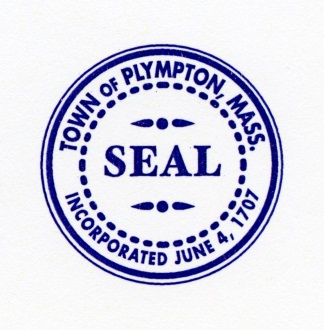 Town Of Plympton5 Palmer RoadPlympton, MA 02367T: 781 585-3227 E: assessor@plymptontown.org     Board of Assessors